Metacognition Sheet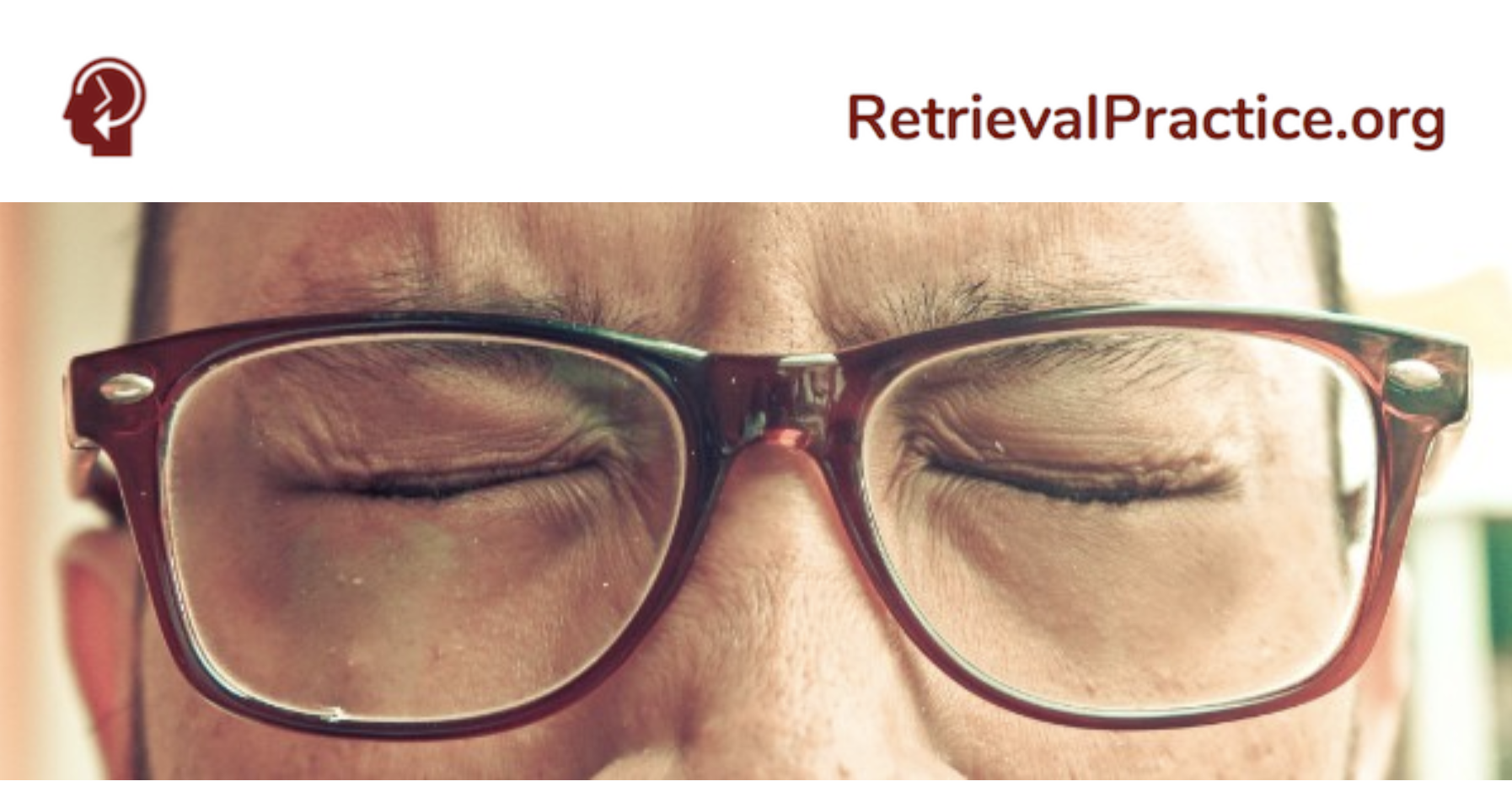 On a scale from 1 (very unclear) to 4 (very clear), how would you rate your overall understanding of today’s class?What are two things you learned in today’s class?On a scale from 1 (not confident) to 4 (very confident), how confident are you that the two things you just wrote down are correct?What concepts from today’s class did you find difficult to understand?Specifically, what will you do to improve your understanding of the concepts that were difficult?